   КАРАР                                                                            РЕШЕНИЕ20 октябрь 2015 й.                              №  23                            20октября 2015 г..О внесении изменений в решение Совета сельского поселения Метевбашевский сельсовет муниципального района Белебеевский район Республики Башкортостан  от 19 декабря 2014 года № 375  «О бюджете сельского поселения Метевбашевский сельсовет муниципального  района Белебеевский район Республики Башкортостан на 2015 год и на плановый период 2016 и 2017 годов»Совет сельского поселения Метевбашевский сельсовет  муниципального района Белебеевский район Республики Башкортостан  решил:1. Внести в решение Совета сельского поселения Метевбашевский сельсовет  муниципального района Белебеевский район Республики Башкортостан от 22  декабря 2014 года № 33 «О бюджете сельского поселения Метевбашевский сельсовет муниципального  района Белебеевский район Республики Башкортостан на 2015 год и на плановый период 2016 и 2017 годов»   следующие изменения:1.1. П.1 изложить в следующей редакции:  «прогнозируемый общий объем доходов бюджета сельского поселения Метевбашевский  сельсовет  в сумме 3900,3 тыс.рублей.общий объем расходов бюджета сельского поселения Метевбашевский сельсовет    в  сумме 4033,7 тыс. рублей; прогнозируемый дефицит бюджета сельского поселения Метевбашевский сельсовет  муниципального района Белебеевский район Республики Башкортостан  в сумме 203,5 тыс. рублей Утвердить источники финансирования дефицита бюджета сельского поселения Метевбашевский сельсовет   муниципального района Белебеевский район Республики Башкортостан согласно приложению № 2 к настоящему решению». 1.2.В приложении 6а)строки б) изложить в следующей редакции: 1.2.В приложении 8а)строки б) изложить в следующей редакции: в) В приложении 6 после строки:дополнить строками:г) В приложении 8 после строки: дополнить строками:Утвердить изменения, вносимые в течение  2015 года в сводную роспись  бюджета сельского поселения Метевбашевский сельсовет муниципального района Белебеевский район Республики Башкортостан.3. Данное решение обнародовать в здании администрации сельского поселения по адресу: Республика Башкортостан, Белебеевский район, с.Метевбаш, ул.Школьная, 62а.       4.Контроль за выполнением настоящего решения возложить на постоянную комиссию по бюджету, налогам, вопросам муниципальной собственности и социально-гуманитарным вопросам Совета сельского поселения Метевбашевский сельсовет муниципального  района Белебеевский район Республики Башкортостан.БАШҚОРТОСТАН РЕСПУБЛИКАҺЫБӘЛӘБӘЙ РАЙОНЫ МУНИЦИПАЛЬ РАЙОНЫНЫҢ  МӘТӘУБАШ  АУЫЛ СОВЕТЫАУЫЛ БИЛӘМӘҺЕ СОВЕТЫ452035, Мәтәүбаш  ауылы, Мәктәп урамы, 62 аТел. 2-61-45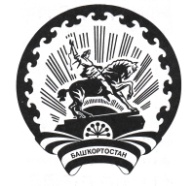 СОВЕТ СЕЛЬСКОГО ПОСЕЛЕНИЯМЕТЕВБАШЕВСКИЙ СЕЛЬСОВЕТМУНИЦИПАЛЬНОГО РАЙОНА БЕЛЕБЕЕВСКИЙРАЙОН РЕСПУБЛИКИ БАШКОРТОСТАН452035, с. Метевбаш, ул. Школьная  62 аТел. 2-61-45НаименованиеРзПрЦсрВРСуммаНаименованиеРзПрЦсрВРСумма12345ВСЕГО4033,7ОБЩЕГОСУДАРСТВЕННЫЕ ВОПРОСЫ01001473,3Функционирование высшего должностного лица субъекта Российской Федерации и муниципального образования0102458,3Муниципальная программа "Совершенствование деятельности Администрации сельского поселения Метевбашевский сельсовет муниципального района Белебеевский район Республики Башкортостан01022900000458,3Аппараты органов государственной власти Республики Башкортостан01022900204458,3Расходы на выплаты персоналу в целях обеспечения выполнения функций государственными (муниципальными) органами, казенными учреждениями, органами управления государственными внебюджетными фондами01022900204100458,3Функционирование Правительства Российской Федерации, высших исполнительных органов государственной власти субъектов Российской Федерации, местных администраций01041015,0Муниципальная программа "Совершенствование деятельности Администрации сельского поселения Метевбашевский сельсовет муниципального района Белебеевский район Республики Башкортостан010429000001015,0Аппараты органов государственной власти Республики Башкортостан010429002041015,0Расходы на выплаты персоналу в целях обеспечения выполнения функций государственными (муниципальными) органами, казенными учреждениями, органами управления государственными внебюджетными фондами01042900204100515,5Другие общегосударственные вопросы0113245,2Учреждения в сфере общегосударственного управления01132900299245,2Расходы на выплаты персоналу в целях обеспечения выполнения функций государственными (муниципальными) органами, казенными учреждениями, органами управления государственными внебюджетными фондами01132900299100169,3НаименованиеРзПрЦсрВРСуммаНаименованиеРзПрЦсрВРСумма12345ВСЕГО4086,3ОБЩЕГОСУДАРСТВЕННЫЕ ВОПРОСЫ01001525,9Функционирование высшего должностного лица субъекта Российской Федерации и муниципального образования0102488,9Муниципальная программа "Совершенствование деятельности Администрации сельского поселения Метевбашевский сельсовет муниципального района Белебеевский район Республики Башкортостан01022900000488,9Аппараты органов государственной власти Республики Башкортостан01022900204488,9Расходы на выплаты персоналу в целях обеспечения выполнения функций государственными (муниципальными) органами, казенными учреждениями, органами управления государственными внебюджетными фондами01022900204100488,9Функционирование Правительства Российской Федерации, высших исполнительных органов государственной власти субъектов Российской Федерации, местных администраций01041033,0Муниципальная программа "Совершенствование деятельности Администрации сельского поселения Метевбашевский сельсовет муниципального района Белебеевский район Республики Башкортостан01042900000               1033,0Аппараты органов государственной власти Республики Башкортостан010429002041033,0Расходы на выплаты персоналу в целях обеспечения выполнения функций государственными (муниципальными) органами, казенными учреждениями, органами управления государственными внебюджетными фондами01042900204100533,5Другие общегосударственные вопросы0113249,2Учреждения в сфере общегосударственного управления01132900299249,2Расходы на выплаты персоналу в целях обеспечения выполнения функций государственными (муниципальными) органами, казенными учреждениями, органами управления государственными внебюджетными фондами01132900299100173,3НаименованиеВед-воЦсрВРСуммаНаименованиеВед-воЦсрВРСумма12345ВСЕГО4033,7ОБЩЕГОСУДАРСТВЕННЫЕ ВОПРОСЫ7911473,3Функционирование высшего должностного лица субъекта Российской Федерации и муниципального образования791458,3Муниципальная программа "Совершенствование деятельности Администрации сельского поселения Метевбашевский сельсовет муниципального района Белебеевский район Республики Башкортостан7912900000458,3Аппараты органов государственной власти Республики Башкортостан7912900204458,3Расходы на выплаты персоналу в целях обеспечения выполнения функций государственными (муниципальными) органами, казенными учреждениями, органами управления государственными внебюджетными фондами7912900204100458,3Функционирование Правительства Российской Федерации, высших исполнительных органов государственной власти субъектов Российской Федерации, местных администраций7911015,0Муниципальная программа "Совершенствование деятельности Администрации сельского поселения Метевбашевский сельсовет муниципального района Белебеевский район Республики Башкортостан79129000001015,0Аппараты органов государственной власти Республики Башкортостан79129002041015,0Расходы на выплаты персоналу в целях обеспечения выполнения функций государственными (муниципальными) органами, казенными учреждениями, органами управления государственными внебюджетными фондами7912900204100515,5Другие общегосударственные вопросы791245,2Учреждения в сфере общегосударственного управления7912900299245,2Расходы на выплаты персоналу в целях обеспечения выполнения функций государственными (муниципальными) органами, казенными учреждениями, органами управления государственными внебюджетными фондами7912900299100169,3НаименованиеВед-воЦсрВРСуммаНаименованиеВед-воЦсрВРСумма12345ВСЕГО4086,3ОБЩЕГОСУДАРСТВЕННЫЕ ВОПРОСЫ7911525,9Функционирование высшего должностного лица субъекта Российской Федерации и муниципального образования791488,9Муниципальная программа "Совершенствование деятельности Администрации сельского поселения Метевбашевский сельсовет муниципального района Белебеевский район Республики Башкортостан7912900000488,9Аппараты органов государственной власти Республики Башкортостан7912900204488,9Расходы на выплаты персоналу в целях обеспечения выполнения функций государственными (муниципальными) органами, казенными учреждениями, органами управления государственными внебюджетными фондами7912900204100488,9Функционирование Правительства Российской Федерации, высших исполнительных органов государственной власти субъектов Российской Федерации, местных администраций7911033,0Муниципальная программа "Совершенствование деятельности Администрации сельского поселения Метевбашевский сельсовет муниципального района Белебеевский район Республики Башкортостан79129000001033,0Аппараты органов государственной власти Республики Башкортостан79129002041033,0Расходы на выплаты персоналу в целях обеспечения выполнения функций государственными (муниципальными) органами, казенными учреждениями, органами управления государственными внебюджетными фондами7912900204100533,5Другие общегосударственные вопросы791249,2Учреждения в сфере общегосударственного управления7912900299249,2Расходы на выплаты персоналу в целях обеспечения выполнения функций государственными (муниципальными) органами, казенными учреждениями, органами управления государственными внебюджетными фондами7912900299100173,3Закупка товаров, работ и услуг для государственных (муниципальных) нужд04092100315200248,0Закупка товаров, работ и услуг для государственных (муниципальных) нужд0412220033320017,5Закупка товаров, работ и услуг для государственных (муниципальных) нужд7912100315200248,0Закупка товаров, работ и услуг для государственных (муниципальных) нужд791220033320017,5Глава сельского поселения                                                               М.М.Зайруллин Приложение 2Глава сельского поселения                                                               М.М.Зайруллин Приложение 2Глава сельского поселения                                                               М.М.Зайруллин Приложение 2Глава сельского поселения                                                               М.М.Зайруллин Приложение 2к решению Совета сельского поселения Метевбашевский сельсовет  к решению Совета сельского поселения Метевбашевский сельсовет  к решению Совета сельского поселения Метевбашевский сельсовет  к решению Совета сельского поселения Метевбашевский сельсовет  муниципального района Белебеевский район Республики Башкортостанмуниципального района Белебеевский район Республики Башкортостанмуниципального района Белебеевский район Республики Башкортостанмуниципального района Белебеевский район Республики Башкортостанот 19  декабря 2014 года №  375от 19  декабря 2014 года №  375от 19  декабря 2014 года №  375от 19  декабря 2014 года №  375«О бюджете сельского поселения Метевбашевский сельсовет  «О бюджете сельского поселения Метевбашевский сельсовет  «О бюджете сельского поселения Метевбашевский сельсовет  «О бюджете сельского поселения Метевбашевский сельсовет  муниципального района Белебеевский район Республики Башкортостанмуниципального района Белебеевский район Республики Башкортостанмуниципального района Белебеевский район Республики Башкортостанмуниципального района Белебеевский район Республики Башкортостанна 2015 год и плановый период 2016 и 2017 годов»на 2015 год и плановый период 2016 и 2017 годов»на 2015 год и плановый период 2016 и 2017 годов»на 2015 год и плановый период 2016 и 2017 годов»Источники  финансирования  дефицита бюджета сельского поселения Метевбашевский сельсовет  муниципального района Белебеевский район Республики Башкортостан на 2015 годИсточники  финансирования  дефицита бюджета сельского поселения Метевбашевский сельсовет  муниципального района Белебеевский район Республики Башкортостан на 2015 годИсточники  финансирования  дефицита бюджета сельского поселения Метевбашевский сельсовет  муниципального района Белебеевский район Республики Башкортостан на 2015 годИсточники  финансирования  дефицита бюджета сельского поселения Метевбашевский сельсовет  муниципального района Белебеевский район Республики Башкортостан на 2015 год(тыс.рублей)Код бюджетной классификации Российской ФедерацииНаименование кода бюджетной  классификации Наименование кода бюджетной  классификации сумма01 00 00 00 00 0000 000Источники  внутреннего финансирования дефицитов  бюджетовИсточники  внутреннего финансирования дефицитов  бюджетов70,101 05 00 00 00 0000 000Изменение остатков  средств на счетах по учету средств бюджетаИзменение остатков  средств на счетах по учету средств бюджета70,1Итого источников финансирования дефицита бюджета70,1КБКСуммаПримечание\0105020110\791\0000\001а \70110,27\0102\791\29\0\0203\121\211\ФЗ131-03_98\\РП-А-0100\2.00.000.000\23500,00Выплата МП\0102\791\29\0\0203\121\213\ФЗ131-03_98\\РП-А-0100\2.00.000.000\7110,27Выплата МП\0104\791\29\0\0204\121\211\ФЗ131-03_98\\РП-А-0100\2.00.000.000\\18000,00Выплата МП\0113\791\29\0\0299\121\211\ФЗ131-03_9\\РП-А-0200\2.00.000.000\4000,00Выплата МП0412\791\22\0\0333\244\226.2\ФЗ131-03_117\\РП-А-2900\2.00.000.000\\	17500,00На межевание земель под лесами